                       VINE UNIVERSITY	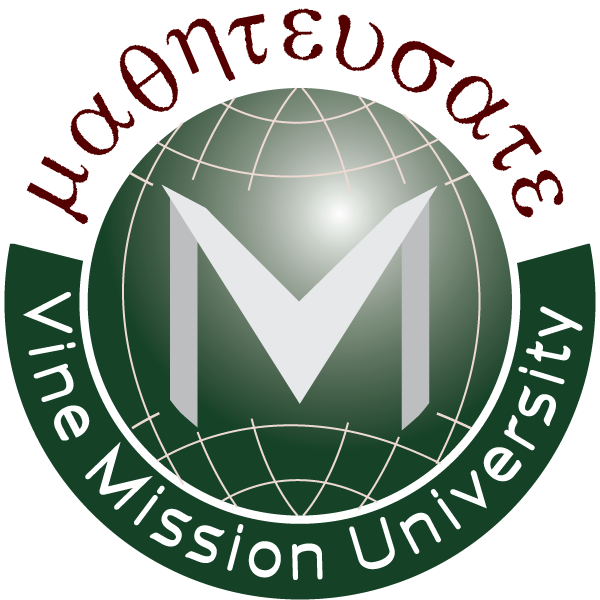              14253 Erwin Street, Van Nuys, CA 91401        Phone: (818) 781-1515 / Fax: (818) 781-1519Website: www.vine.ac / E-mail: admissions@vine.acStudent ID / Library ID ApplicationStudent ID / Library ID ApplicationStudent ID / Library ID ApplicationStudent ID / Library ID ApplicationStudent ID / Library ID ApplicationStudent ID / Library ID ApplicationStudent ID / Library ID ApplicationStudent ID / Library ID ApplicationStudent ID / Library ID ApplicationStudent ID / Library ID ApplicationStudent ID / Library ID ApplicationStudent ID / Library ID ApplicationStudent ID / Library ID ApplicationApplication Date(날자)Application Date(날자)Signature(서명)Signature(서명)Signature(서명)Signature(서명)Signature(서명)Korean Name(한국 이름)Korean Name(한국 이름)Student ID(학생 ID)Student ID(학생 ID)Student ID(학생 ID)Student ID(학생 ID)Student ID(학생 ID)English Name(영어 이름)English Name(영어 이름)E-mail(이메일)E-mail(이메일)Degree(학위과정)Degree(학위과정)B.A.M.A.M.A.M.A.M.Div.M.Div.M.Miss.M.Miss.M.Miss.D.Miss.D.C.E.Degree(학위과정)Degree(학위과정)Address(주소)Address(주소)Telephone(전화번호)Telephone(전화번호)Enroll Year(등록연도)Enroll Year(등록연도)Enroll Year(등록연도)Enroll Year(등록연도)D.O.B
(생년월일)D.O.B
(생년월일)Picture(사진)Picture(사진)Picture(사진)Picture(사진)Yes       NoYes       NoYes       No(    ) 1st time issue:(    ) 2nd time issue(    ) 1st time issue:(    ) 2nd time issueFree for student and Instructor, Staff (10-70) in 3rd week$25.00 New issue for 80 and 90 (Alumni, Church member and others)After 3rd week and reissue fee: $25.00Free for student and Instructor, Staff (10-70) in 3rd week$25.00 New issue for 80 and 90 (Alumni, Church member and others)After 3rd week and reissue fee: $25.00Free for student and Instructor, Staff (10-70) in 3rd week$25.00 New issue for 80 and 90 (Alumni, Church member and others)After 3rd week and reissue fee: $25.00Free for student and Instructor, Staff (10-70) in 3rd week$25.00 New issue for 80 and 90 (Alumni, Church member and others)After 3rd week and reissue fee: $25.00Free for student and Instructor, Staff (10-70) in 3rd week$25.00 New issue for 80 and 90 (Alumni, Church member and others)After 3rd week and reissue fee: $25.00Free for student and Instructor, Staff (10-70) in 3rd week$25.00 New issue for 80 and 90 (Alumni, Church member and others)After 3rd week and reissue fee: $25.00Free for student and Instructor, Staff (10-70) in 3rd week$25.00 New issue for 80 and 90 (Alumni, Church member and others)After 3rd week and reissue fee: $25.00Free for student and Instructor, Staff (10-70) in 3rd week$25.00 New issue for 80 and 90 (Alumni, Church member and others)After 3rd week and reissue fee: $25.00Free for student and Instructor, Staff (10-70) in 3rd week$25.00 New issue for 80 and 90 (Alumni, Church member and others)After 3rd week and reissue fee: $25.00Free for student and Instructor, Staff (10-70) in 3rd week$25.00 New issue for 80 and 90 (Alumni, Church member and others)After 3rd week and reissue fee: $25.00Free for student and Instructor, Staff (10-70) in 3rd week$25.00 New issue for 80 and 90 (Alumni, Church member and others)After 3rd week and reissue fee: $25.00PaymentPaymentCASHCHECKCHECKCHECKOTHEROTHEROTHEROTHEROTHERFREEFREEPaymentPaymentMethodMethod                 USPS    (       )                     Direct Pickup    (        )                 USPS    (       )                     Direct Pickup    (        )                 USPS    (       )                     Direct Pickup    (        )                 USPS    (       )                     Direct Pickup    (        )                 USPS    (       )                     Direct Pickup    (        )                 USPS    (       )                     Direct Pickup    (        )                 USPS    (       )                     Direct Pickup    (        )                 USPS    (       )                     Direct Pickup    (        )                 USPS    (       )                     Direct Pickup    (        )                 USPS    (       )                     Direct Pickup    (        )                 USPS    (       )                     Direct Pickup    (        )This section is for administration office onlyThis section is for administration office onlyThis section is for administration office onlyThis section is for administration office onlyThis section is for administration office onlyThis section is for administration office onlyThis section is for administration office onlyThis section is for administration office onlyThis section is for administration office onlyThis section is for administration office onlyThis section is for administration office onlyThis section is for administration office onlyThis section is for administration office onlyControl No.StaffStaffStaffReceived DateIssued DateIssued DateIssued DateReceiptReceiptReceiptReceiptReceiptReceiptReceiptReceiptReceiptReceiptReceiptReceiptReceiptNameDatePaymentCASHCASHCHECKCHECKCHECKCHECKOTHEROTHEROTHEROTHERFREEFREEPayment